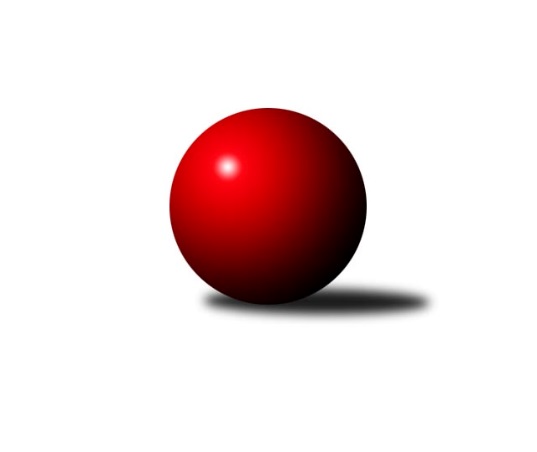 Č.6Ročník 2018/2019	27.10.2018Nejlepšího výkonu v tomto kole: 3397 dosáhlo družstvo: KK Slovan Rosice1. KLZ 2018/2019Výsledky 6. kolaSouhrnný přehled výsledků:KK Blansko 	- KK Slovan Rosice	2:6	3346:3397	11.0:13.0	27.10.SKK Rokycany	- TJ Loko České Budějovice 	5.5:2.5	3294:3109	13.5:10.5	27.10.SKK Jičín	- TJ Sokol Duchcov	3:5	3189:3262	12.5:11.5	27.10.TJ Spartak Přerov	- KK Konstruktiva Praha 	8:0	3385:3213	16.0:8.0	27.10.KC Zlín	- KK Slavia Praha	1:7	2963:3126	9.5:14.5	27.10.KK Zábřeh	- SKK Náchod	4:4	3142:3131	13.5:10.5	27.10.Tabulka družstev:	1.	KK Slavia Praha	6	6	0	0	39.0 : 9.0 	89.5 : 54.5 	 3258	12	2.	KK Slovan Rosice	6	5	0	1	34.0 : 14.0 	87.0 : 57.0 	 3315	10	3.	KC Zlín	7	4	1	2	28.5 : 27.5 	86.5 : 81.5 	 3182	9	4.	SKK Rokycany	6	4	0	2	25.5 : 22.5 	68.0 : 76.0 	 3159	8	5.	TJ Spartak Přerov	6	3	1	2	31.0 : 17.0 	80.5 : 63.5 	 3258	7	6.	SKK Náchod	6	2	3	1	27.0 : 21.0 	77.5 : 66.5 	 3224	7	7.	KK Blansko	6	2	2	2	25.0 : 23.0 	72.5 : 71.5 	 3065	6	8.	KK Zábřeh	6	2	1	3	20.5 : 27.5 	64.0 : 80.0 	 3194	5	9.	TJ Sokol Duchcov	6	2	0	4	17.0 : 31.0 	63.0 : 81.0 	 3197	4	10.	SKK Jičín	7	1	1	5	18.5 : 37.5 	77.0 : 91.0 	 3101	3	11.	TJ Loko České Budějovice	6	1	0	5	15.0 : 33.0 	57.0 : 87.0 	 3118	2	12.	KK Konstruktiva Praha	6	0	1	5	15.0 : 33.0 	65.5 : 78.5 	 3118	1Podrobné výsledky kola:	 KK Blansko 	3346	2:6	3397	KK Slovan Rosice	Lenka Kalová st.	126 	 139 	 148 	139	552 	 3:1 	 554 	 125	155 	 138	136	Natálie Topičová	Markéta Ptáčková	148 	 140 	 151 	140	579 	 1:3 	 607 	 141	144 	 162	160	Naděžda Dobešová	Lucie Nevřivová	155 	 158 	 134 	128	575 	 3:1 	 508 	 116	129 	 128	135	Magda Winterová *1	Michaela Zajacová	122 	 123 	 147 	128	520 	 1:3 	 564 	 131	139 	 137	157	Iva Rosendorfová	Zdeňka Ševčíková	139 	 145 	 133 	139	556 	 1:3 	 584 	 160	141 	 135	148	Alena Kantnerová	Tereza Buďová	136 	 133 	 147 	148	564 	 2:2 	 580 	 130	144 	 143	163	Lucie Vaverkovározhodčí: Jindřiška Klimešová, Jan Šmerdastřídání: *1 od 61. hodu Andrea AxmanováNejlepší výkon utkání: 607 - Naděžda Dobešová	 SKK Rokycany	3294	5.5:2.5	3109	TJ Loko České Budějovice 	Veronika Horková	120 	 140 	 133 	137	530 	 2:2 	 530 	 129	136 	 123	142	Iva Molová	Denisa Pytlíková	140 	 137 	 161 	153	591 	 4:0 	 495 	 125	108 	 133	129	Martina Klojdová *1	Michaela Provazníková	131 	 152 	 140 	138	561 	 0:4 	 577 	 138	153 	 144	142	Veronika Kulová	Michaela Rubášová	134 	 125 	 131 	130	520 	 1:3 	 557 	 132	151 	 135	139	Milada Šafránková	Terezie Krákorová	164 	 140 	 124 	143	571 	 3.5:0.5 	 480 	 120	124 	 124	112	Alena Čampulová	Daniela Pochylová	129 	 144 	 138 	110	521 	 3:1 	 470 	 123	123 	 109	115	Miroslava Vondrušovározhodčí: Josef Dienstbierstřídání: *1 od 61. hodu Zdeňa ŠtruplováNejlepší výkon utkání: 591 - Denisa Pytlíková	 SKK Jičín	3189	3:5	3262	TJ Sokol Duchcov	Monika Hercíková	141 	 131 	 156 	135	563 	 2:2 	 554 	 147	117 	 147	143	Nikol Plačková	Dana Viková	129 	 135 	 113 	138	515 	 2:2 	 547 	 122	138 	 165	122	Adéla Kolaříková	Helena Šamalová	130 	 120 	 137 	137	524 	 1:3 	 608 	 154	171 	 155	128	Barbora Ambrová	Marie Říhová	122 	 158 	 130 	143	553 	 3:1 	 498 	 136	113 	 126	123	Růžena Svobodová	Denisa Kroupová	126 	 143 	 123 	135	527 	 3:1 	 505 	 116	128 	 142	119	Ivana Březinová	Alena Šedivá	135 	 129 	 108 	135	507 	 1.5:2.5 	 550 	 127	138 	 150	135	Simona Koutníkovározhodčí: Martin MazáčekNejlepší výkon utkání: 608 - Barbora Ambrová	 TJ Spartak Přerov	3385	8:0	3213	KK Konstruktiva Praha 	Monika Pavelková	157 	 132 	 143 	137	569 	 2:2 	 543 	 140	148 	 117	138	Tereza Chlumská	Aneta Kubešová	163 	 138 	 139 	137	577 	 3:1 	 544 	 133	135 	 134	142	Martina Starecki	Martina Janyšková	152 	 134 	 144 	130	560 	 4:0 	 498 	 123	128 	 125	122	Petra Najmanová	Anna Mašlaňová	136 	 142 	 127 	151	556 	 2:2 	 554 	 140	138 	 141	135	Hana Kovářová	Barbora Janyšková	138 	 145 	 120 	159	562 	 3:1 	 530 	 153	112 	 119	146	Edita Koblížková *1	Zuzana Machalová	159 	 150 	 125 	127	561 	 2:2 	 544 	 142	138 	 128	136	Kateřina Kotoučovározhodčí: Navrátilová Růžena, Kryl Jiřístřídání: *1 od 72. hodu Marie ChlumskáNejlepší výkon utkání: 577 - Aneta Kubešová	 KC Zlín	2963	1:7	3126	KK Slavia Praha	Kristýna Zimáková	134 	 115 	 122 	116	487 	 3:1 	 507 	 125	112 	 119	151	Šárka Marková	Martina Ančincová	136 	 117 	 132 	119	504 	 1:3 	 560 	 148	137 	 121	154	Olga Hejhalová	Adriana Svobodová	127 	 123 	 123 	115	488 	 1.5:2.5 	 520 	 123	123 	 135	139	Kristýna Juráková	Petra Šustková	119 	 127 	 136 	105	487 	 2:2 	 497 	 107	116 	 155	119	Vlasta Kohoutová	Bohdana Jankových	127 	 118 	 149 	127	521 	 1:3 	 543 	 132	134 	 144	133	Vladimíra Šťastná	Michaela Matlachová *1	116 	 117 	 121 	122	476 	 1:3 	 499 	 132	131 	 113	123	Helena Gruszková *2rozhodčí: Zdeněk Bachňákstřídání: *1 od 61. hodu Zuzana Slovenčíková, *2 od 61. hodu Ivana KaanováNejlepší výkon utkání: 560 - Olga Hejhalová	 KK Zábřeh	3142	4:4	3131	SKK Náchod	Olga Ollingerová	118 	 129 	 118 	120	485 	 1.5:2.5 	 508 	 136	119 	 118	135	Šárka Majerová	Lenka Kubová	147 	 152 	 124 	127	550 	 2:2 	 556 	 128	138 	 140	150	Martina Hrdinová	Lenka Horňáková	127 	 121 	 126 	126	500 	 1:3 	 539 	 117	133 	 146	143	Dana Adamů	Romana Švubová	131 	 118 	 133 	131	513 	 3:1 	 501 	 119	139 	 119	124	Nina Brožková	Jitka Killarová	133 	 142 	 125 	140	540 	 2:2 	 542 	 126	130 	 144	142	Renata Šimůnková	Dana Wiedermannová	131 	 151 	 144 	128	554 	 4:0 	 485 	 129	120 	 113	123	Aneta Cvejnovározhodčí: Lukáš HorňákNejlepší výkon utkání: 556 - Martina HrdinováPořadí jednotlivců:	jméno hráče	družstvo	celkem	plné	dorážka	chyby	poměr kuž.	Maximum	1.	Lucie Vaverková 	KK Slovan Rosice	585.13	378.1	207.0	2.1	4/4	(607)	2.	Olga Hejhalová 	KK Slavia Praha	583.75	382.7	201.1	2.0	4/4	(628)	3.	Anna Mašlaňová 	TJ Spartak Přerov	564.33	370.4	193.9	3.1	3/3	(621)	4.	Martina Hrdinová 	SKK Náchod	563.75	370.5	193.3	1.6	4/4	(594)	5.	Kateřina Fajdeková 	TJ Spartak Přerov	562.00	381.0	181.0	3.7	3/3	(585)	6.	Zuzana Machalová 	TJ Spartak Přerov	561.22	376.8	184.4	3.4	3/3	(580)	7.	Alena Kantnerová 	KK Slovan Rosice	559.25	369.8	189.5	0.9	4/4	(584)	8.	Barbora Janyšková 	TJ Spartak Přerov	556.56	383.0	173.6	4.0	3/3	(610)	9.	Lenka Kubová 	KK Zábřeh	555.56	374.1	181.4	6.8	3/4	(609)	10.	Helena Gruszková 	KK Slavia Praha	555.33	360.3	195.0	3.2	3/4	(605)	11.	Denisa Pytlíková 	SKK Rokycany	554.50	366.3	188.3	2.5	4/4	(591)	12.	Bohdana Jankových 	KC Zlín	552.13	370.3	181.9	2.3	2/3	(564)	13.	Tereza Buďová 	KK Blansko 	551.44	356.7	194.8	3.2	3/4	(578)	14.	Martina Ančincová 	KC Zlín	551.17	367.5	183.7	4.1	3/3	(596)	15.	Simona Koutníková 	TJ Sokol Duchcov	550.83	366.6	184.3	3.2	4/4	(585)	16.	Jitka Killarová 	KK Zábřeh	549.83	360.0	189.8	3.4	4/4	(581)	17.	Barbora Ambrová 	TJ Sokol Duchcov	548.75	364.7	184.1	6.4	4/4	(608)	18.	Adéla Kolaříková 	TJ Sokol Duchcov	547.67	360.5	187.2	2.8	3/4	(572)	19.	Veronika Kulová 	TJ Loko České Budějovice 	547.50	378.0	169.5	10.0	2/3	(577)	20.	Markéta Ptáčková 	KK Blansko 	545.50	361.8	183.8	3.9	4/4	(579)	21.	Iva Rosendorfová 	KK Slovan Rosice	545.33	368.5	176.8	3.6	4/4	(582)	22.	Vladimíra Šťastná 	KK Slavia Praha	544.50	357.6	186.9	3.1	4/4	(579)	23.	Nikola Portyšová 	SKK Náchod	544.33	365.6	178.8	3.6	3/4	(554)	24.	Natálie Topičová 	KK Slovan Rosice	543.83	361.8	182.0	2.3	4/4	(575)	25.	Nikol Plačková 	TJ Sokol Duchcov	543.08	369.7	173.4	3.8	4/4	(561)	26.	Michaela Zajacová 	KK Blansko 	540.58	366.6	174.0	4.3	4/4	(566)	27.	Renata Šimůnková 	SKK Náchod	538.00	358.0	180.0	5.0	3/4	(542)	28.	Aneta Cvejnová 	SKK Náchod	536.75	356.4	180.3	3.3	4/4	(591)	29.	Terezie Krákorová 	SKK Rokycany	536.33	364.1	172.3	4.9	4/4	(605)	30.	Romana Švubová 	KK Zábřeh	536.00	358.0	178.0	4.9	3/4	(563)	31.	Linda Lidman 	SKK Rokycany	535.67	364.7	171.0	3.7	3/4	(560)	32.	Milada Šafránková 	TJ Loko České Budějovice 	534.67	367.3	167.3	6.3	3/3	(557)	33.	Vlasta Kohoutová 	KK Slavia Praha	534.42	356.7	177.8	5.3	4/4	(598)	34.	Lenka Horňáková 	KK Zábřeh	534.25	364.6	169.6	5.0	4/4	(555)	35.	Martina Starecki 	KK Konstruktiva Praha 	534.00	357.2	176.8	4.7	3/3	(544)	36.	Kristýna Juráková 	KK Slavia Praha	533.83	358.1	175.8	2.9	4/4	(552)	37.	Andrea Axmanová 	KK Slovan Rosice	533.44	358.7	174.8	3.7	3/4	(568)	38.	Iva Molová 	TJ Loko České Budějovice 	533.00	361.0	172.0	4.0	2/3	(536)	39.	Michaela Nožičková 	SKK Jičín	532.80	355.6	177.2	3.8	5/5	(566)	40.	Martina Janyšková 	TJ Spartak Přerov	531.75	360.8	171.0	7.5	2/3	(560)	41.	Zdeňka Ševčíková 	KK Blansko 	531.42	355.3	176.2	3.2	4/4	(556)	42.	Dana Wiedermannová 	KK Zábřeh	531.00	363.5	167.5	6.5	3/4	(554)	43.	Petra Najmanová 	KK Konstruktiva Praha 	529.50	355.5	174.0	6.5	2/3	(561)	44.	Michaela Matlachová 	KC Zlín	527.75	359.0	168.8	5.5	2/3	(542)	45.	Kateřina Kotoučová 	KK Konstruktiva Praha 	527.75	364.8	163.0	5.0	2/3	(544)	46.	Monika Pavelková 	TJ Spartak Přerov	527.33	362.0	165.3	5.8	3/3	(569)	47.	Hana Kovářová 	KK Konstruktiva Praha 	526.67	357.2	169.5	6.5	3/3	(554)	48.	Veronika Horková 	SKK Rokycany	526.13	365.8	160.4	5.1	4/4	(557)	49.	Lenka Kalová  st.	KK Blansko 	525.50	355.8	169.8	6.0	4/4	(552)	50.	Tereza Chlumská 	KK Konstruktiva Praha 	522.78	355.3	167.4	6.2	3/3	(543)	51.	Adriana Svobodová 	KC Zlín	522.50	349.0	173.5	3.5	2/3	(557)	52.	Martina Zimáková 	KC Zlín	522.50	361.8	160.7	7.8	2/3	(552)	53.	Marcela Balvínová 	KK Zábřeh	522.33	363.3	159.0	9.3	3/4	(566)	54.	Kristýna Zimáková 	KC Zlín	522.00	362.0	160.0	9.0	2/3	(557)	55.	Michaela Provazníková 	SKK Rokycany	521.38	341.1	180.3	4.8	4/4	(565)	56.	Dana Viková 	SKK Jičín	520.67	350.1	170.6	4.7	4/5	(548)	57.	Šárka Marková 	KK Slavia Praha	520.50	354.8	165.8	6.8	4/4	(552)	58.	Dita Trochtová 	KC Zlín	517.83	358.3	159.5	6.8	2/3	(537)	59.	Denisa Kroupová 	SKK Jičín	516.25	349.3	167.0	9.8	4/5	(527)	60.	Kamila Chládková 	KK Zábřeh	514.33	342.2	172.2	5.2	3/4	(530)	61.	Alena Šedivá 	SKK Jičín	514.00	356.3	157.8	8.5	4/5	(542)	62.	Helena Šamalová 	SKK Jičín	513.33	347.0	166.3	6.6	5/5	(525)	63.	Růžena Svobodová 	TJ Sokol Duchcov	512.67	351.6	161.1	7.6	4/4	(542)	64.	Miroslava Vondrušová 	TJ Loko České Budějovice 	511.33	353.3	158.0	7.3	3/3	(534)	65.	Lucie Vrecková 	TJ Loko České Budějovice 	506.50	383.0	123.5	18.5	2/3	(522)	66.	Ivana Březinová 	TJ Sokol Duchcov	505.75	349.8	156.0	8.0	4/4	(513)	67.	Edita Koblížková 	KK Konstruktiva Praha 	503.25	348.5	154.8	7.0	2/3	(546)	68.	Martina Klojdová 	TJ Loko České Budějovice 	500.00	349.0	151.0	8.5	2/3	(507)	69.	Alena Čampulová 	TJ Loko České Budějovice 	494.50	341.5	153.0	10.0	2/3	(509)	70.	Marie Chlumská 	KK Konstruktiva Praha 	494.17	347.3	146.8	10.2	2/3	(520)	71.	Zuzana Slovenčíková 	KC Zlín	483.00	327.5	155.5	10.0	2/3	(508)		Naděžda Dobešová 	KK Slovan Rosice	585.50	383.5	202.0	0.5	2/4	(607)		Markéta Hofmanová 	TJ Sokol Duchcov	582.00	387.5	194.5	4.0	1/4	(599)		Hana Stehlíková 	KC Zlín	566.00	370.0	196.0	4.0	1/3	(566)		Lucie Moravcová 	SKK Náchod	560.17	361.2	199.0	3.3	2/4	(569)		Eva Dosedlová 	KK Slovan Rosice	558.00	360.0	198.0	3.5	1/4	(574)		Eliška Boučková 	SKK Náchod	547.50	356.0	191.5	5.0	2/4	(575)		Ivana Kaanová 	KK Slavia Praha	547.00	377.0	170.0	7.5	1/4	(557)		Michaela Kučerová 	KK Slavia Praha	544.00	372.0	172.0	6.0	1/4	(544)		Helena Daňková 	KK Blansko 	542.50	364.0	178.5	7.5	2/4	(561)		Dana Adamů 	SKK Náchod	539.00	370.0	169.0	6.0	1/4	(539)		Lucie Nevřivová 	KK Blansko 	538.75	360.8	178.0	5.5	2/4	(575)		Magda Winterová 	KK Slovan Rosice	532.50	361.5	171.0	6.0	2/4	(543)		Marie Říhová 	SKK Jičín	531.33	349.2	182.1	5.0	3/5	(553)		Aneta Kubešová 	TJ Spartak Přerov	529.33	356.0	173.3	7.3	1/3	(577)		Michaela Rubášová 	SKK Rokycany	527.50	354.0	173.5	6.0	1/4	(535)		Daniela Pochylová 	SKK Rokycany	527.00	367.8	159.2	9.0	2/4	(562)		Ilona Bezdíčková 	SKK Náchod	526.50	375.5	151.0	14.0	2/4	(537)		Jana Čiháková 	KK Konstruktiva Praha 	524.50	360.0	164.5	5.0	1/3	(540)		Nina Brožková 	SKK Náchod	522.00	360.5	161.5	6.5	2/4	(543)		Eva Kopřivová 	KK Konstruktiva Praha 	518.00	352.0	166.0	7.0	1/3	(518)		Zdeňa Štruplová 	TJ Loko České Budějovice 	517.00	341.0	176.0	3.0	1/3	(517)		Aneta Ondovčáková 	KK Slovan Rosice	517.00	371.0	146.0	10.0	1/4	(517)		Marie Kolářová 	SKK Jičín	514.33	360.2	154.2	6.2	3/5	(537)		Šárka Majerová 	SKK Náchod	508.00	331.0	177.0	3.0	1/4	(508)		Monika Hercíková 	SKK Jičín	505.00	347.0	158.0	7.5	3/5	(563)		Lenka Findejsová 	SKK Rokycany	501.00	348.0	153.0	7.0	2/4	(535)		Naděžda Musilová 	KK Blansko 	493.00	349.0	144.0	10.0	2/4	(539)		Petra Šustková 	KC Zlín	487.00	342.0	145.0	9.0	1/3	(487)		Olga Ollingerová 	KK Zábřeh	482.00	348.0	134.0	11.5	1/4	(485)		Kateřina Ambrová 	TJ Sokol Duchcov	481.00	336.0	145.0	16.0	1/4	(481)		Miroslava Žáková 	TJ Sokol Duchcov	474.00	332.0	142.0	12.0	1/4	(474)Sportovně technické informace:Starty náhradníků:registrační číslo	jméno a příjmení 	datum startu 	družstvo	číslo startu20733	Tereza Svobodová	27.10.2018	KK Blansko 	5x1044	Renata Šimůnková	27.10.2018	SKK Náchod	5x20928	Petra Šustková	27.10.2018	KC Zlín	1x179	Dana Adamů	27.10.2018	SKK Náchod	3x23672	Denisa Kroupová	27.10.2018	SKK Jičín	6x
Hráči dopsaní na soupisku:registrační číslo	jméno a příjmení 	datum startu 	družstvo	Program dalšího kola:7. kolo3.11.2018	so	11:00	TJ Loko České Budějovice  - KK Zábřeh	3.11.2018	so	11:30	KC Zlín - KK Blansko 	3.11.2018	so	12:30	KK Slovan Rosice - TJ Spartak Přerov	3.11.2018	so	13:30	SKK Náchod - SKK Jičín	3.11.2018	so	13:30	KK Slavia Praha - TJ Sokol Duchcov	Nejlepší šestka kola - absolutněNejlepší šestka kola - absolutněNejlepší šestka kola - absolutněNejlepší šestka kola - absolutněNejlepší šestka kola - dle průměru kuželenNejlepší šestka kola - dle průměru kuželenNejlepší šestka kola - dle průměru kuželenNejlepší šestka kola - dle průměru kuželenNejlepší šestka kola - dle průměru kuželenPočetJménoNázev týmuVýkonPočetJménoNázev týmuPrůměr (%)Výkon1xBarbora AmbrováDuchcov 6081xBarbora AmbrováDuchcov 113.476081xNaděžda DobešováRosice6071xNaděžda DobešováRosice111.446072xDenisa PytlíkováRokycany5911xDenisa PytlíkováRokycany110.515911xAlena KantnerováRosice5845xOlga HejhalováSlavia108.595604xLucie VaverkováRosice5801xVeronika KulováČ. Buděj.107.895772xMarkéta PtáčkováBlansko5791xAlena KantnerováRosice107.22584